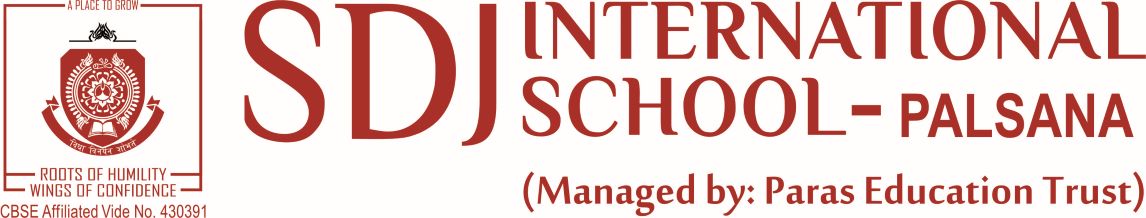 STEP - 3 [Monthly Planning – 2021-2022]Subject:Rhymes								Class:Nursery Name of the Teacher:Hetal Trivedi		APRIL (Days: 21/ 30)MAY (Days: 6/ 31 )June (Days: 17/ 30)July (Days: 25/31)Aug (Days: 23/ 31)Sep (Days: 19/ 30)October (Days: 22/ 31)November (Days: 12/ 30)December (Days: 25/ 31)January (Days: 22/ 31)February (Days: 23/ 28)March (Days: 8/ 31)L.NoCHAPTER NAME1Jonny Jonny2Good MorningL.NoCHAPTER NAME3Early to bedL.NoCHAPTER NAME4Mango5VegetablesL.NoCHAPTER NAME6VegetablesL.NoCHAPTER NAME7Mummy and papa8तारेL.NoCHAPTER NAME9Mummy and papa10तारेL.NoCHAPTER NAME11Tiger12मेरा प्यारा बस्ताL.NoCHAPTER NAME13Hot cross buns14कम्प्युटरL.NoCHAPTER NAME15बारिश16अक्कड़ बक्कड़L.NoCHAPTER NAME17Row your boat18Hot cross bunsL.NoCHAPTER NAME19आलू कचालू20सब्जी21मेरी टीचर22Row your boat